                                                                                                 Dependencia: Secretaría del Ayuntamiento                                                                                          Trimestre: Primer Trimestre del año 2020Tipo de clasificación: (parcial/total/confidencial): ParcialINDICE DE EXPEDIENTES CLASIFICADOS COMO RESERVADOS (ART.110, LTAIPET)ConceptoDescripción: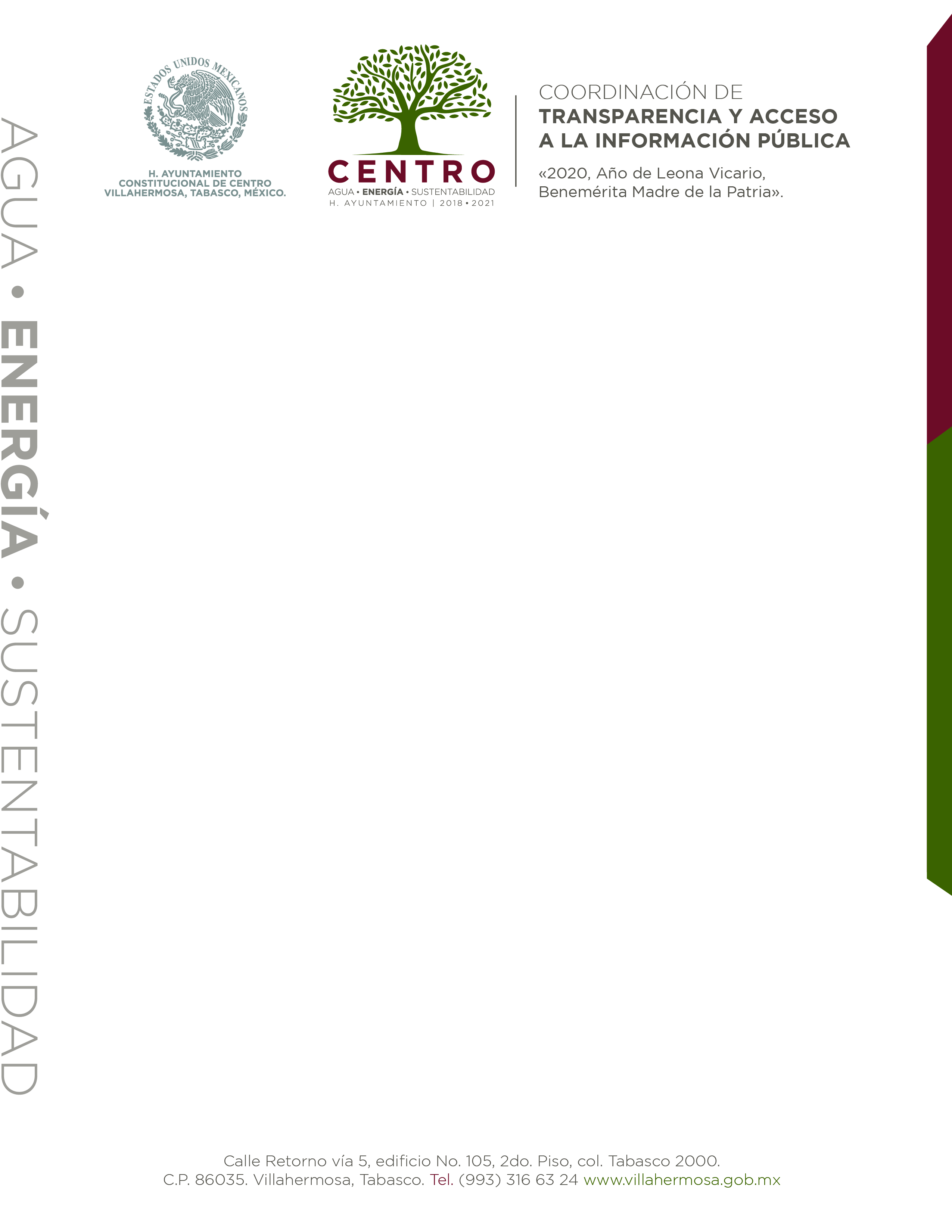 Fecha de clasificación13 de enero de 2020ÁreaSecretaría del AyuntamientoInformación reservadaNúmero de placas contenidas en los oficios SA/0086/2019, SA/0138/2019, SA/0280/2019, SA/0896/2019, SA/UEA/1293/2019, SA/UEA/1407/2019 y SA/2413/2019.Periodo de reserva3 añosFundamento legalArtículo 121, fracciones XIII y XVI de la Ley de Transparencia y Acceso a la Información Pública  del Estado de Tabasco.Ampliación del periodo de reservaXConfidencialXFundamento legalXRúbrica del titular del áreaLIC. MADIÁN DE LOS SANTOS CHACÓNSECRETARIO DEL H. AYUNTAMIENTO Fecha de desclasificación13 de enero de 2023Partes o secciones reservadas o confidencialesPartes o secciones reservadas: Número de placas contenidas en los oficios SA/0086/2019, SA/0138/2019, SA/0280/2019, SA/0896/2019, SA/UEA/1293/2019, SA/UEA/1407/2019 y SA/2413/2019.Rúbrica y cargo del servidor públicoX